PENGESAHAN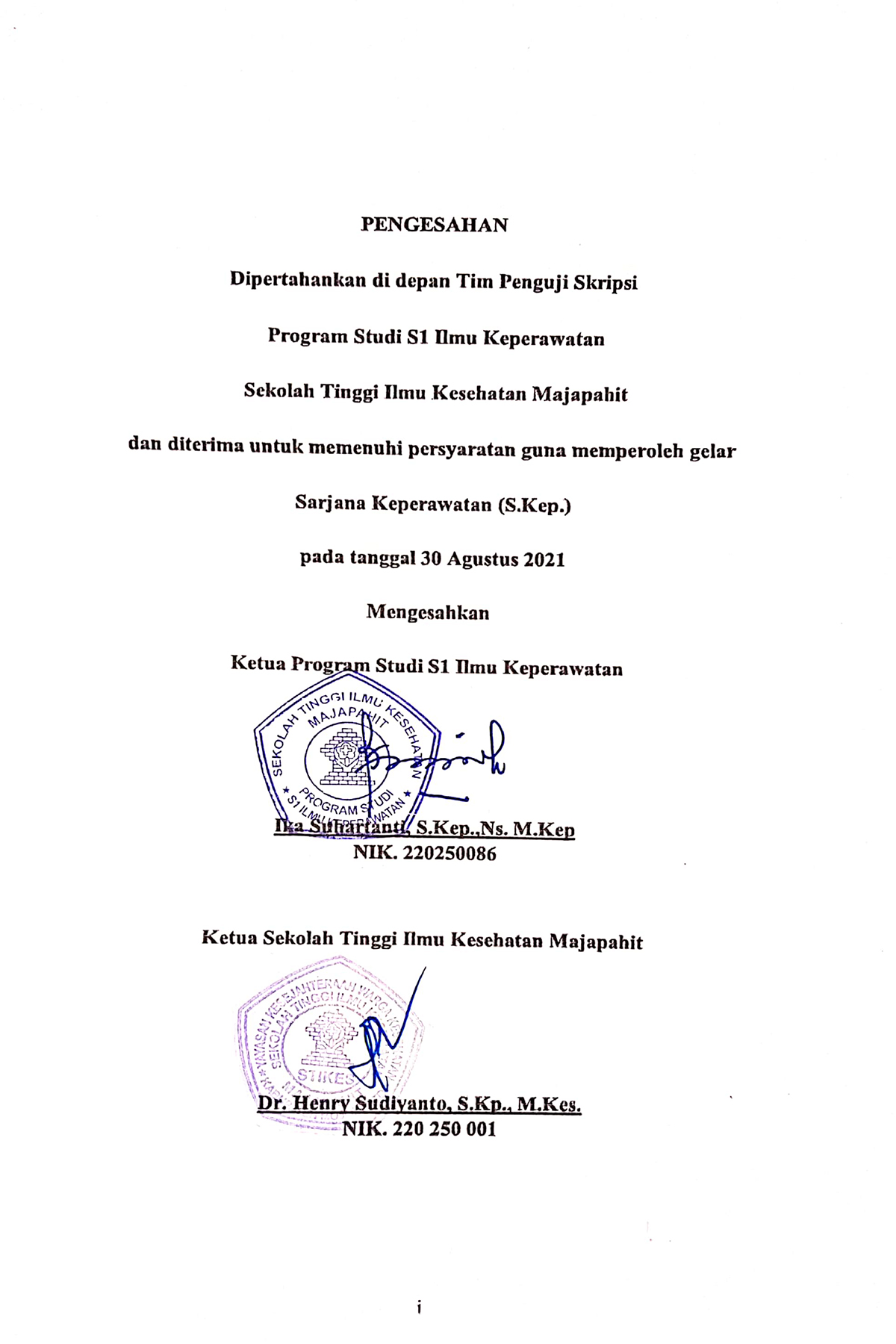 Dipertahankan di depan Tim Penguji SkripsiProgram Studi S1 Ilmu KeperawatanSekolah Tinggi Ilmu Kesehatan Majapahitdan diterima untuk memenuhi persyaratan guna memperoleh gelarSarjana Keperawatan (S.Kep.)pada tanggal 30 Agustus 2021MengesahkanKetua Program Studi S1 Ilmu Keperawatan Ika Suhartanti, S.Kep.,Ns. M.KepNIK. 220250086Ketua Sekolah Tinggi Ilmu Kesehatan MajapahitDr. Henry Sudiyanto, S.Kp., M.Kes.NIK. 220 250 001